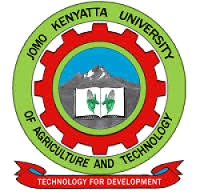        W1-2-60-1-6JOMO KENYATTA UNIVERSITY OF AGRICULTURE AND TECHNOLOGYUNIVERSITY EXAMINATION 2017/2018SECOND YEAR FIRST /SECOND SEMESTER EXAMINATION FOR THE DIPLOMA IN ACCOUNTING AND FINANCEDAF 0208: FINANCIAL MARKETS AND INSTITUTIONSDATE:  AUGUST 2018	                                                                            TIME: 1 ½   HOURS   INSTRUCTIONS: 	ANSWER QUESTION ONE (COMPULSORY) AND ANY OTHER 			TWO QUESTIONSQUESTION ONE: 20 MARKSa.	JJ plc issued 1 for 4 rights shares of $1.  Market 2017 at an exercise price of $1.  Market value of its shares immediately prior to the right issue was $1.5 per share.  JJ plc had 2 million shares before the issuance of right shares.  All rights were exercised by share holders on 31st March 2018.Required:-1.	Ex-right price.							(8 marks)2.	The value of right.							(2 marks)b.	Assume Mr. James own 2,000 shares in the company above, show Mr. James position if:-	1.	Take up his rights.						(4 marks)	2.	Sell his rights.							(3 marks)	3.	Does nothing.							(3 marks)QUESTION TWO: 20 MARKSDiscuss six basic functions of financial markets.	QUESTION THREE: 20 MARKSDiscuss three forms of market informational efficiency.QUESTION FOUR: 20 MARKSDiscuss benefits, risks and controls of repurchase agreements.QUESTION FIVE: 20 MARKSDiscuss factors supporting growth of financial markets in Africa.